This is a poster of Martin Luther King Jr.'s quotes. Rowyn presented it to the class, and she asked students if they had ideas of how they could keep his dream alive. Students wrote their ideas on her poster boards.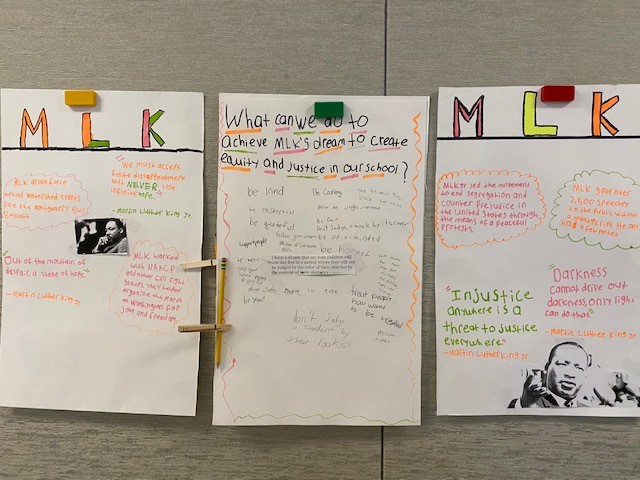 